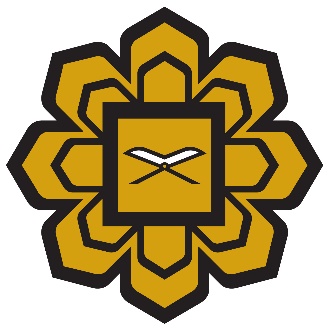 FEASIBILITY STUDY REPORTProposed Project Name[Name of Project Owner (KCDIO)]The document was prepared by:____________________________________________________[Name]			DATE[Designation][KCDI]I hereby verify that the content of the document is correct and meets the requirement of my office:_____________________________________________________Signature and Stamp			DATEProject Director Based on our authority and judgment, ____________________________________________________Signature and Stamp			DATEDirector, ITD1.0	GENERAL INFORMATION1.1		Purpose[Describe the purpose of the Feasibility Study.]1.2		Scope[Describe the in scope and out of scope of the Feasibility Study as it relates to the proposed project.]1.2.1 	In Scope[Detail scope of the project]1.2.2 	Out Scope[Scope which is not covered in the proposed project]1.3		Project OverviewProvide a brief project overview description as a point of reference for the remainder of the document.  In addition, include the following:1.4	Project ReferencesProvide a list of the references that were used in preparation of this document.  Examples of references are:Previously developed documents relating to the projectDocumentation concerning related projectsITD standard procedures documents2.0	MANAGEMENT SUMMARY2.1	Environment2.1.1	Organizations Involved[Identify the project sponsor, developer, user, and computer center or network in which the software will be implemented.]Project InformationProject Sponsor/ DirectorFunctional Team MembersProposed Technical Team Members2.1.2	Input/output[Describe the project input and output requirements.]2.1.3	Processing[Describe the project’s processing requirements.]2.1.4	Security[Describe the project’s security requirements.]2.1.5	System Interaction[Describe the interaction with other systems.]2.1.6	Physical Environment[Describe the physical environment (batch processing environment, interactive online transactions, ad hoc reports, external and local communications).]2.2	Current Functional Procedures[Describe current functional procedures of any existing system, whether automated or manual.  Specifically, document the major processing and data flow of the current system(s), volume of work currently processed, costs incurred in operating the current system, skill categories and number of staff required to operate and maintain the current system, equipment used by the existing system, and any other factors that are unique to the current system.]2.3	Functional Objectives[Analyze the anticipated functions of the system, considering such areas as new services, increased capacity, legislative and policy requirements, privacy and security requirements, audit controls, and target completion date.]2.4	Assumptions and Constraints[Determine the assumptions and constraints, such as operational life of the proposed system; period of time for comparison of system alternatives; input, output, and processing requirements; financial constraints; changing hardware, software, and operating environment; and availability of information and resources.]2.5	Risk[Determine the risk related to the project.]2.6	Methodology[Describe the method or strategy employed (e.g., survey, weighting, modeling, benchmarking, and simulation) to evaluate the proposed project to arrive at a feasible alternative.]2.7	Statement of Needs (Business Case)2.7.1	State whether the proposed automation is part of the University Strategic Initiatives or any other related initiatives within the University.2.7.2	Benefits and impact to the University[state the benefits and impact of your project to the university]2.7.3	Please indicate the value added of the project to the University [state the value added of the project to the University; e.g. Return On Investment, etc.]3.0	AUTOMATION INITIATIVES3.1	Time and Resource Costs Required[Outline the time and resource costs, including the time and funding required for all activities of the lifecycle, from definition through operation and system retirement.  It is imperative to use realistic estimates.  When making the estimates, remember to include such factors as the current workload of personnel, staff absences due to vacation and illness, lead time for procurement of equipment and software, and staff training.]3.1.1	Project Timeline[Please consider the workload of the team members, public holidays, training, procurement process, evaluation process, delivery period, installation etc. Please attached the Gantt Chart as Appendix A: Proposed Timeline]	3.1.2	Project Cost[State the estimated project cost and the value of the budget which has been secured. Please indicate the source of fund and attached the evidence that the budget has been secured as Appendix B: Source of Budget.]3.2	Existence of Similar Initiatives or System [The process owner shall justify the need to establish a new system if there are existing similar system in the University]3.3	ImpactsIn the following subsections, describe the anticipated impacts of the proposed system, including potential conversion problems.3.3.1	Equipment Impacts[Describe new equipment requirements and changes to currently available equipment.]3.3.2	Software Impacts[Describe any additions or modifications to existing applications and support software in order to adapt them to the proposed system.]3.3.3	Organizational Impacts[Describe any organizational, personnel, and skill requirement changes.]3.3.4	Operational ImpactsDescribe the effects on operations, such as:User operating proceduresOperating center proceduresOperating center/user relationshipsSource data processingData entry proceduresData retention requirements, information storage and retrieval procedures Output reporting procedures, media, and schedulesSystem failure contingencies and recovery procedures3.3.5	Developmental ImpactsDescribe the developmental impacts, such as:Specific activities to be performed by the user in support of development of the systemResources required to develop databasesComputer processing resources required to develop and test the new systemPrivacy and security implications3.3.6	Site or Facility Impacts[Describe building or office modification requirements.]3.3.7	Security and Privacy Impacts[Describe security and privacy factors that may influence the development, design, and continued operation of the proposed system.]3.4	Rationale for Recommendations[State the reasoning that supports the recommendation of the proposed system over the alternative systems.]RECOMMENDATIONS(to be filled in by requestor)□ITD Management recommends the FSR WITHOUT AMENDMENTS and shall be bring up to UTICTEC Meeting (FSR Meeting ……………………………………………..)□ITD Management recommends the FSR WITH AMENDMENTS and shall be bring up to UTICTEC Meeting (amendments as per tabled in the Minute Meeting FSR …………………… )□The project is to be reviewed again in the next FSR Meeting No……………..□The project is not recommended.DOCUMENTATION INFORMATION (to be filled in by ITPMO)DOCUMENTATION INFORMATION (to be filled in by ITPMO)Assigned Feasibility Study Report ID:FSR Meeting No:Process Owner :Proposed Project Name:Proposed Project Abbreviation:Process Owner[KCDIO Name]Project Owner[KCDIO Name]Project Type[in-house, outsourced, mixed-mode, etc.]No.NameK/C/D/IRoles 1.Project Sponsor2.Project DirectorNo.NameK/C/D/IRoles 1.Functional Project Manager2.Functional Team Member3.Functional Team MemberNo.NameK/C/D/IRoles 1.Technical Project Manager2.Technical Team Member3.Technical Team MemberSystem environment or special conditions neededSystem environment or special conditions neededEstimated Number of Users:Internet or Intranet or both Usage:Required storage?(require documents/files to be stored  (upload feature) ?):Database:Application Server:Special features? (Please describe):Others? (Please state):Risk RegisterRisk RegisterRisk RegisterRisk RegisterRisk RegisterType of Risk*delete whichever not relevantRisk DescriptionMitigation PlanRisk ownerRisk TimelineHuman Resourcee.g. Maternity leavee.g. Hire contract personnele.g. Functional PM e.g. 3 monthHuman ResourceBusiness ProcessBusiness ProcessFinancialFinancialInfrastructure/ Applications / DatabaseInfrastructure/ Applications / DatabaseLegal & Regulatory / Security & PrivacyLegal & Regulatory / Security & PrivacyThird Party Supplier & OutsourcingThird Party Supplier & OutsourcingOthers (please specify)Others (please specify)Strategic Planning Initiatives                  (Please tick √Strategic Planning Initiatives                  (Please tick √Strategic Planning Initiatives                  (Please tick √RemarksATOP ICTSPOthers. Please Specify (e.g. Kulliyyah’s KPI)No.Task NameProposed Date1.Initiation Meeting 2.FSR Meeting3.UTICTEC Meeting4.Kick-off Meeting5.6.7.8.9.10.11.12.13.14.15.16.17.18.Total Months Needed:Total Months Needed:Source of BudgetSource of Budget::BilItemsItemsBudget AllocatedGRAND TOTALGRAND TOTALGRAND TOTALRM 